A：Is she your mother? (1)B：Yes, she is. She is my mother.(2)A：Does she like movies?(3)B：No, she doesn’t. She likes music.(4)A：Is she a doctor or a nurse?(5)B：She is a nurse.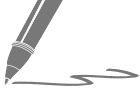 1.2.3.4.5.Does A’s mother like movie? (1) Yes (2) No (3) We don’t know.Is B’s mother a nurse? (1) Yes (2) No (3) We don’t know.1. She likes music.  (請改成疑問句)2. Does your brother take a shower every day?  (先否定簡答，再詳答)3.Do you have a computer?  (先肯定簡答，再詳答)1.         you eat fish?  (你吃魚嗎？)2.         her sister have birds? (她的姊姊有鳥嗎？)3.         your dad take a shower every day? (你的爸爸每天洗澡嗎？)4.         they do homework every day? (他們每天做作業嗎？)5.         Bill take a nap every day? (Bill 每天都會睡午覺嗎？)1. 他們的朋友不做功課。2. 她的媽媽每天讀書嗎？3. 你們的兒子喝可樂還是水?4. 他們有四幢大房子嗎?5. 他們每天做作業嗎？英文中文1.2.3.4.5.句子第1題第2題第3題第4題第5題得分